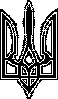 УКРАЇНАМЕЛІТОПОЛЬСЬКА МІСЬКА РАДАВІДДІЛ ОХОРОНИ ЗДОРОВ'ЯЗапорізької областіН А К А З25.11.2021                                                                                                             №260Про   перерозподіл антирабічної вакцини	На виконання наказу Департаменту охорони здоров'я Запорізької обласної державної адміністрації від 23.11.2021 № 1524 «Про розподіл антирабічної вакцини, закупленої за кошти Державного бюджету України», з метою раціонального та цільового використання імунобіологічних препаратів,  закуплених за кошти Державного бюджету України за бюджетною програмою КПКВК 2301400 «Забезпечення медичних заходів окремих державних програм та комплексних заходів програмного характеру», керуючись наказом Міністерства фінансів України від 23.12.2016 №1135 «Про затвердження Змін до деяких нормативно-правових актів з бухгалтерського обліку в державному секторі» зі змінамиН А К А З У Ю:1.  Директору КНП «ТМО «Багатопрофільна лікарня інтенсивних методів лікування та швидкої медичної допомоги» ММР ЗО САПРИКІНІЙ Л. здійснити повернення антирабічного препарату «Індіраб», отриманого шляхом централізованого постачання  до відділу охорони здоров’я Мелітопольської міської ради по возвратній накладній, у кількості 100 доз, серія 62В18056А2. Головному бухгалтеру відділу охорони здоров’я Мелітопольської міської ради ШКАРУПІ О. забезпечити прийом антирабічного препарату «Індіраб»  від КНП «ТМО «Багатопрофільна лікарня інтенсивних методів лікування та швидкої медичної допомоги» ММР ЗО  та забезпечити його передачу у повному обсязі до Департаменту охорони здоров’я Запорізької міської ради.3.Головним бухгалтерам відділу охорони здоров’я ММР ЗО та   КНП «ТМО «Багатопрофільна лікарня інтенсивних методів лікування та швидкої медичної допомоги» ММР ЗО забезпечити відображення операцій з отримання, передачі та списання матеріальних цінностей, у межах операцій з внутрішнього переміщення за загальним фондом.	4. Контроль за виконанням наказу покласти на заступника начальника з лікувально-профілактичної роботи відділу ЮРКІВ М., а в частині бухгалтерського обліку та звітності –  головного бухгалтера  відділу охорони здоров’я Мелітопольської міської ради Запорізької  області  ШКАРУПУ О.Виконуючий обов’язки начальникавідділу охорони здоров’я Мелітопольської міської радиЗапорізької області                                                                         Сергій СЕЛЕВИЧНачальник відділу							Л.О. Саприкіна